Invited Guest: Shawn BultsmaProposed Agenda:Review and Approval of Minutes: 11/12/18 (attachment)Report from the ChairReport from the Provost’s OfficeNew businessDemonstration of the SHORE system by Shawn Bultsma (ECS/UAS Vice-Chair)Committee discussion about review systems and processes:GVAdvance system – what features are most useful and what refinements are needed?
Current priorities (sent to the developer) include:Vary the scope of database queries based on the user’s type, privilege, and entity.Add a UAC feedback ‘short form’ as an alternative to the full feedback rubric.Add a new report that will compile all Online/Hybrid reporting. UAC review processes – suggestions for W19 reviews?Discussion: Does UAC need standing sub-committees? (attachment: other committee structures)Goals and tasks forces for W19AdjournSmall group assignments – F18 2018-19 UAC MembersBrooks College of Interdisciplinary Studies
   Rachel Peterson, Liberal Studies (16-19)College of Community & Public Service
   Scott Berlin, School of Social Work (18-21)
   Tina Yalda, School of Criminal Justice (18-20) College of Education
   Wei Gu, Teaching & Learning (18-21)
   Mohammed Saleem, Literacy & Technology (18-21)College of Health Professions
   Susan Cleghorn, Occupational Therapy (16-19)
   Libby MacQuillan, Allied Health Sciences (18-21)College of Liberal Arts and Sciences
  Paul Carlson; Music, Theatre and Dance (18-20) 
  Hsiao-ping Chen, Visual & Media Arts (F18) 
       ...for Haiying Kong, Communications (17-20)
   Regis Fox, English, (16-19)
   Jon Hasenbank, Mathematics (16-19) (Chair)
   Julie Henderleiter, Chemistry (18-21) (Vice-Chair)
   Charles Lowe, Writing (16-19)
   Brian Phillips, Sociology (18-19)
   Carolyn Shapiro-Shapin, History (17-20)
   Al Sheffield; Music, Theatre, and Dance (18-20)
   Fang Yang, Communications (18-21)
   Unfilled CLAS Position (18-19)Kirkhof College of Nursing
   Sue Harrington, Nursing (18-21)Padnos College of Engineering and Computing
   Chris Pung, School of Engineering (18-20)
   Greg Schymik, Computing & Info. Services (16-19)Seidman College of Business
   Sonia Dalmia, Economics (17-20)
   Anne Sergeant, School of Accounting (15-18)Service Unit / Co-Curricular Units 
   Joy Gianakura, Assoc. Dean: College of Business (16-19)
   Colleen Lindsay-Bailey, Housing & Res. Life (17-20)
   Kelly McDonell, Honors College Advising (18-21)
   Susan Mendoza, Director: Office of U R & S (18-21)
   Mike Saldana, CHP Academic Advising (18-21)
   Unfilled SS Member (18-20)University Libraries Representative
   Kristin Meyer, University Libraries (17-20)Student Senate Representatives:     Holly Neva (Undergrad)    Andy McDonough (Grad)Ex Officio (Office of the Provost): 
   Chris Plouff, AVP for SPAA
   SPAA Assessment Specialist: Taylor Boyd
   SPAA Graduate Assistant: Tonia Olisa-NwokoUniversity Assessment CommitteeMeeting Date: December 10, 2018Time:   3:00 p.m. – 5:00 p.m.Room: 148 HON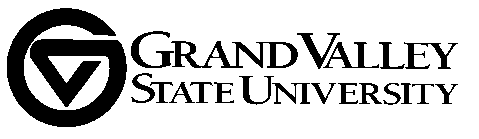 Team 1Team 2Team 3Fang Yang-CLAS-CommAnne Sergeant-SCB-AcctLibby MacQuillan-CHP-AHSGreg Schymik-PCEC-CISChris Pung-PCEC-SoERegis Fox-CLAS-EngHsiao-ping Chen-CLAS-VMASaleem Mohommed-COE-L&TSonia Dalmia-SCB-EconRachel Peterson-BCOIS-Lib/HonSue Harrington-KCONWei Gu-COE-T&LAndy McDonough-GradTeam 4Team 5Team 6 – Stu. Services + LibraryAl Sheffield-CLAS-MTDBrian Philips-CLAS-SocioColleen Bailey-HousingCarolyn Shapiro-CLAS-HSTCharles Lowe-CLAS-WRTJoy Gianakura-SCBPaul Carlson-CLAS-MTDTina Yalda-CCPS-CJKelly McDonell-BCOIS-HONScott Berlin-CCPS-SoSWNew CLAS Rep (N/A)Mike Saldana-CHP-AdvisingSusan Mendoza-OURS6th Stu. Services Rep. (TBD)Holly Neva-UGradTeam 0 
(2nd review, special circumst.)Jon Hasenbank, CLAS-MTH (Chair)Julie Henderleiter, CLAS-CHM (VC)Kristin Meyer, ULSusan Cleghorn, CHP-OT